3GPP TSG-SA WG6 Meeting #40-e	S6-20xxxxe-meeting, 16th – 24th November 2020	(revision of S6-202197)* * * First Change * * * *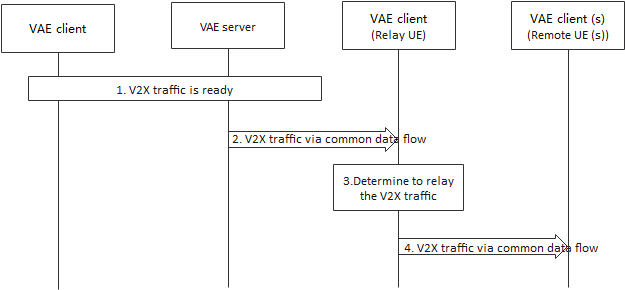 * * * End of all the Changes * * * *CR-Form-v12.0CR-Form-v12.0CR-Form-v12.0CR-Form-v12.0CR-Form-v12.0CR-Form-v12.0CR-Form-v12.0CR-Form-v12.0CR-Form-v12.0CHANGE REQUESTCHANGE REQUESTCHANGE REQUESTCHANGE REQUESTCHANGE REQUESTCHANGE REQUESTCHANGE REQUESTCHANGE REQUESTCHANGE REQUEST23.286CR0035rev1Current version:16.4.0For HELP on using this form: comprehensive instructions can be found at 
http://www.3gpp.org/Change-Requests.For HELP on using this form: comprehensive instructions can be found at 
http://www.3gpp.org/Change-Requests.For HELP on using this form: comprehensive instructions can be found at 
http://www.3gpp.org/Change-Requests.For HELP on using this form: comprehensive instructions can be found at 
http://www.3gpp.org/Change-Requests.For HELP on using this form: comprehensive instructions can be found at 
http://www.3gpp.org/Change-Requests.For HELP on using this form: comprehensive instructions can be found at 
http://www.3gpp.org/Change-Requests.For HELP on using this form: comprehensive instructions can be found at 
http://www.3gpp.org/Change-Requests.For HELP on using this form: comprehensive instructions can be found at 
http://www.3gpp.org/Change-Requests.For HELP on using this form: comprehensive instructions can be found at 
http://www.3gpp.org/Change-Requests.Proposed change affects:UICC appsMEXRadio Access NetworkCore NetworkXTitle:	Relay the V2X traffic from Uu to PC5 broadcastRelay the V2X traffic from Uu to PC5 broadcastRelay the V2X traffic from Uu to PC5 broadcastRelay the V2X traffic from Uu to PC5 broadcastRelay the V2X traffic from Uu to PC5 broadcastRelay the V2X traffic from Uu to PC5 broadcastRelay the V2X traffic from Uu to PC5 broadcastRelay the V2X traffic from Uu to PC5 broadcastRelay the V2X traffic from Uu to PC5 broadcastRelay the V2X traffic from Uu to PC5 broadcastSource to WG:Huawei, HisiliconHuawei, HisiliconHuawei, HisiliconHuawei, HisiliconHuawei, HisiliconHuawei, HisiliconHuawei, HisiliconHuawei, HisiliconHuawei, HisiliconHuawei, HisiliconSource to TSG:S6S6S6S6S6S6S6S6S6S6Work item code:eV2XAPPeV2XAPPeV2XAPPeV2XAPPeV2XAPPDate:Date:Date:2020-11-08Category:BRelease:Release:Release:Rel-17Use one of the following categories:
F  (correction)
A  (mirror corresponding to a change in an earlier release)
B  (addition of feature), 
C  (functional modification of feature)
D  (editorial modification)Detailed explanations of the above categories can
be found in 3GPP TR 21.900.Use one of the following categories:
F  (correction)
A  (mirror corresponding to a change in an earlier release)
B  (addition of feature), 
C  (functional modification of feature)
D  (editorial modification)Detailed explanations of the above categories can
be found in 3GPP TR 21.900.Use one of the following categories:
F  (correction)
A  (mirror corresponding to a change in an earlier release)
B  (addition of feature), 
C  (functional modification of feature)
D  (editorial modification)Detailed explanations of the above categories can
be found in 3GPP TR 21.900.Use one of the following categories:
F  (correction)
A  (mirror corresponding to a change in an earlier release)
B  (addition of feature), 
C  (functional modification of feature)
D  (editorial modification)Detailed explanations of the above categories can
be found in 3GPP TR 21.900.Use one of the following categories:
F  (correction)
A  (mirror corresponding to a change in an earlier release)
B  (addition of feature), 
C  (functional modification of feature)
D  (editorial modification)Detailed explanations of the above categories can
be found in 3GPP TR 21.900.Use one of the following categories:
F  (correction)
A  (mirror corresponding to a change in an earlier release)
B  (addition of feature), 
C  (functional modification of feature)
D  (editorial modification)Detailed explanations of the above categories can
be found in 3GPP TR 21.900.Use one of the following categories:
F  (correction)
A  (mirror corresponding to a change in an earlier release)
B  (addition of feature), 
C  (functional modification of feature)
D  (editorial modification)Detailed explanations of the above categories can
be found in 3GPP TR 21.900.Use one of the following categories:
F  (correction)
A  (mirror corresponding to a change in an earlier release)
B  (addition of feature), 
C  (functional modification of feature)
D  (editorial modification)Detailed explanations of the above categories can
be found in 3GPP TR 21.900.Use one of the following releases:
Rel-8	(Release 8)
Rel-9	(Release 9)
Rel-10	(Release 10)
Rel-11	(Release 11)
Rel-12	(Release 12)
Rel-13	(Release 13)
Rel-14	(Release 14)
Rel-15	(Release 15)
Rel-16	(Release 16)Use one of the following releases:
Rel-8	(Release 8)
Rel-9	(Release 9)
Rel-10	(Release 10)
Rel-11	(Release 11)
Rel-12	(Release 12)
Rel-13	(Release 13)
Rel-14	(Release 14)
Rel-15	(Release 15)
Rel-16	(Release 16)Reason for change:Reason for change:The Relay UE (RSU) will act as unicast or multicast receiver and will broadcast packets across the PC5 link (V2V) with the UEs it servers.In early LTE-V2X deployments, mostly the RSU supports MBMS while the V2X UEs perform V2V communications with RSU.The Relay UE (RSU) will act as unicast or multicast receiver and will broadcast packets across the PC5 link (V2V) with the UEs it servers.In early LTE-V2X deployments, mostly the RSU supports MBMS while the V2X UEs perform V2V communications with RSU.The Relay UE (RSU) will act as unicast or multicast receiver and will broadcast packets across the PC5 link (V2V) with the UEs it servers.In early LTE-V2X deployments, mostly the RSU supports MBMS while the V2X UEs perform V2V communications with RSU.The Relay UE (RSU) will act as unicast or multicast receiver and will broadcast packets across the PC5 link (V2V) with the UEs it servers.In early LTE-V2X deployments, mostly the RSU supports MBMS while the V2X UEs perform V2V communications with RSU.The Relay UE (RSU) will act as unicast or multicast receiver and will broadcast packets across the PC5 link (V2V) with the UEs it servers.In early LTE-V2X deployments, mostly the RSU supports MBMS while the V2X UEs perform V2V communications with RSU.The Relay UE (RSU) will act as unicast or multicast receiver and will broadcast packets across the PC5 link (V2V) with the UEs it servers.In early LTE-V2X deployments, mostly the RSU supports MBMS while the V2X UEs perform V2V communications with RSU.The Relay UE (RSU) will act as unicast or multicast receiver and will broadcast packets across the PC5 link (V2V) with the UEs it servers.In early LTE-V2X deployments, mostly the RSU supports MBMS while the V2X UEs perform V2V communications with RSU.The Relay UE (RSU) will act as unicast or multicast receiver and will broadcast packets across the PC5 link (V2V) with the UEs it servers.In early LTE-V2X deployments, mostly the RSU supports MBMS while the V2X UEs perform V2V communications with RSU.The Relay UE (RSU) will act as unicast or multicast receiver and will broadcast packets across the PC5 link (V2V) with the UEs it servers.In early LTE-V2X deployments, mostly the RSU supports MBMS while the V2X UEs perform V2V communications with RSU.Summary of change:Summary of change:Introduce the procedures for V2X traffic relay configuration and related V2X traffic flowsIntroduce the procedures for V2X traffic relay configuration and related V2X traffic flowsIntroduce the procedures for V2X traffic relay configuration and related V2X traffic flowsIntroduce the procedures for V2X traffic relay configuration and related V2X traffic flowsIntroduce the procedures for V2X traffic relay configuration and related V2X traffic flowsIntroduce the procedures for V2X traffic relay configuration and related V2X traffic flowsIntroduce the procedures for V2X traffic relay configuration and related V2X traffic flowsIntroduce the procedures for V2X traffic relay configuration and related V2X traffic flowsIntroduce the procedures for V2X traffic relay configuration and related V2X traffic flowsConsequences if not approved:Consequences if not approved:Enable the V2X traffic message relaying and related configurations.Enable the V2X traffic message relaying and related configurations.Enable the V2X traffic message relaying and related configurations.Enable the V2X traffic message relaying and related configurations.Enable the V2X traffic message relaying and related configurations.Enable the V2X traffic message relaying and related configurations.Enable the V2X traffic message relaying and related configurations.Enable the V2X traffic message relaying and related configurations.Enable the V2X traffic message relaying and related configurations.Clauses affected:Clauses affected:9.x, 9.x.1, 9.x.2, 9.x.2.1, 9.x.2.29.x, 9.x.1, 9.x.2, 9.x.2.1, 9.x.2.29.x, 9.x.1, 9.x.2, 9.x.2.1, 9.x.2.29.x, 9.x.1, 9.x.2, 9.x.2.1, 9.x.2.29.x, 9.x.1, 9.x.2, 9.x.2.1, 9.x.2.29.x, 9.x.1, 9.x.2, 9.x.2.1, 9.x.2.29.x, 9.x.1, 9.x.2, 9.x.2.1, 9.x.2.29.x, 9.x.1, 9.x.2, 9.x.2.1, 9.x.2.29.x, 9.x.1, 9.x.2, 9.x.2.1, 9.x.2.2YNOther specsOther specsN Other core specifications	 Other core specifications	 Other core specifications	 Other core specifications	TS/TR ... CR ... TS/TR ... CR ... TS/TR ... CR ... affected:affected:N Test specifications Test specifications Test specifications Test specificationsTS/TR ... CR ... TS/TR ... CR ... TS/TR ... CR ... (show related CRs)(show related CRs)N O&M Specifications O&M Specifications O&M Specifications O&M SpecificationsTS/TR ... CR ... TS/TR ... CR ... TS/TR ... CR ... Other comments:Other comments:This CR's revision history:This CR's revision history: